第12次広島市政白書2022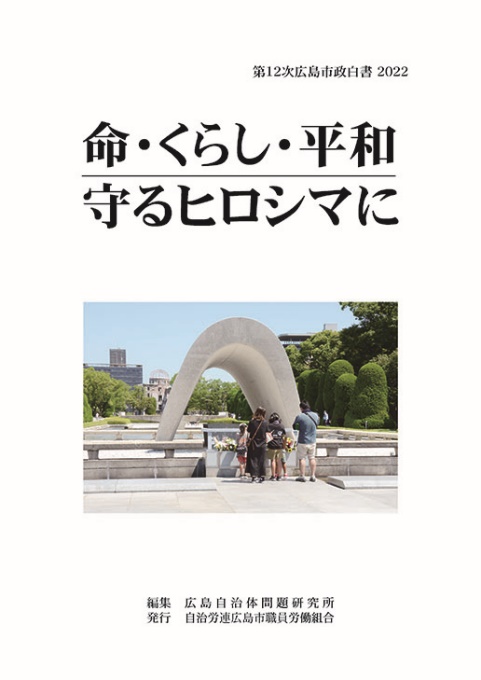 目次はじめに	第一部　総論１．広島市政懇談会	２．広島市政について３．松井市政の基本的姿勢と財政運営　　― 広島市の財政運営は市民の生活を支えるものになっているか	第二部　各論Ⅰ．子ども　子育て１．行政の責任で公立保育園の維持・拡充を	２．放課後児童クラブ（学童保育）　　　手を付けてはいけない「利用料有料化」と　　　　　　　　手を付けていない「子どもの発達保障」	３．放課後児童クラブの指導員欠員問題	Ⅱ．福祉　医療　介護１．今こそ、子ども医療費補助制度の拡充を	２．障害児支援の充実を求めて	３．高すぎる国保料と課題	Ⅲ．学校　社会教育１．十分な教育予算を子どもたちのために	２．学校給食センター化と自校給食	３．「学校給食は無償に！」の運動を大きくして広島市でも実現させよう４．広島市立図書館における現状と課題―中央図書館等の移転再整備Ⅳ．広島市の災害復興の現状と課題	Ⅴ．松井市政における平和行政	頁272531364245475157616469727583